Satsa där insatsen gör störst nyttaI budgetförslaget finns upptaget kostnadsersättningsstöd för exporterande livsmedelsföretag om 500 000 €. Detta anslag stryks och pengarna reserveras istället för en stärkning av det egna kapitalet i Kraftnät Åland. Denna åtgärd medför en bred konkurrensförstärkning inom hela det åländska näringslivet oberoende bransch.FÖRSLAG1) Moment: 61500 Främjande av livsmedelsproduktion (R) (s 178)Ändring av anslag: Anslaget sänks med 500,000 euro  Momentmotivering: Texten under rubriken Kostnadsersättningsstöd till exporterande livsmedelsföretag stryks.2) Moment: 934000 Övriga finansinvesteringar (s 206)Ändring av anslag: Anslaget höjs med 500.000 euro Momentmotivering:  Under rubriken ”Utgifter” ändras punktlistan till följande:  År 2021 800 000År 2022 750 000År 2023 750 000Mariehamn den 9 november 2020John Holmberg	Katrin SjögrenPernilla Söderlund	Rainer JuslinSimon Påvals		Ingrid Zetterman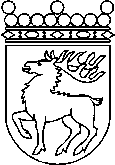 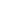 Ålands lagtingBUDGETMOTION nr 51/2020-2021BUDGETMOTION nr 51/2020-2021Lagtingsledamot DatumJohn Holmberg m.fl.2020-11-09Till Ålands lagtingTill Ålands lagtingTill Ålands lagtingTill Ålands lagtingTill Ålands lagting